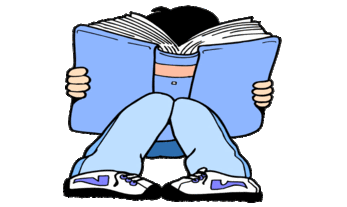 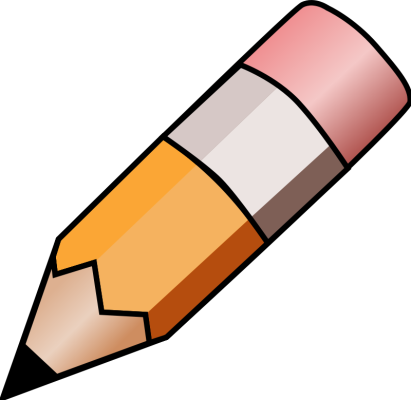 YEAR  HOME LEARNING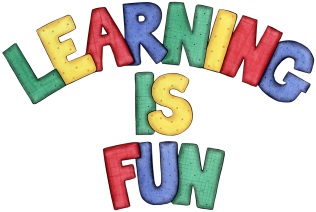 YEAR  HOME LEARNINGDate Set28.01.22Date Due02.02.22MathsPlease look on Edshed for this week’s work:Ordering numbersSpelling WritingPlease look at Ed Shed for the spelling challenge for the week:Words with the long /a/ sound spelled ei:veinweigheightneighboursleighreignfreightreinsveileighteenFor your home learning this weekend, we would like you to write an adventure story about a child who has lost their home in the eruption of Pompeii. They managed to get out safely with their family but all their possessions are lost. Write about their experiences and how they managed to get to their new homes.ReadingRecommended daily reading time: KS2 20 minutes.GreekPlease go to Greek Class Blog for Greek Home LearningGreek Class - St Cyprian's Greek Orthodox Primary Academy